CURRICULUM VITAE                                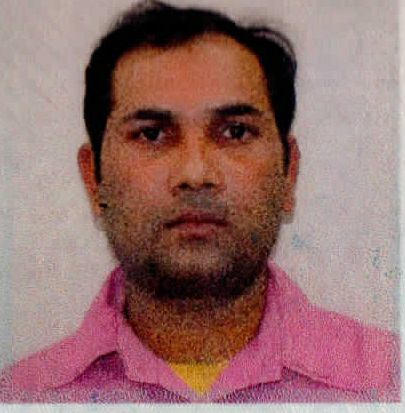 AMANDhanbad, India  Email: aman.293607@2freemail.com Resume For Plumbing Firefighting  DraughtsmanOBJECTIVE:I  HAVE  COME TO KNOW  THROUGH  SOME RELIABLE  SOURCES THAT YOU HAVE VACANCY FOR THE JOB “PLUMBING / FIREFIGHTING DRAFTSMAN ”  IN YOUR  REPUTED  CONCERN  I AM VERY MUCH  INTERESTED IN THIS JOB  I AM  GIVING MY PERSONAL  CURRICULUM VITAE  FOR YOUR  CONSIDERATION.  I HOPE  YOU WILL CONSIDER MY APPLICATION  AND   GRANT ME AN INTERVIEW  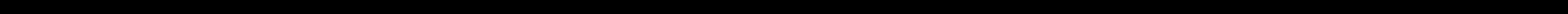 TOTAL 11 YEARS WORKING EXPERIANCE ___________________________________________________Position	  :  Plumbing Firefighting Draughtsman & Plumbing Site                		 	     Engineer in Al jadaf Site.Employer	  : DAEMAR CONTARCTING LLC (DUBAI)Site		  : (01) SRG Properties Al Raffa Dubai.                         (02) Bin Yabir Driving Institute Al Ruwaiya Dubai.                         (03) Al Jadaf Commercial / Resident Building Dubai.                         (04) G+3 LuLu Hyper Market Butina Sharjah.                          (05) B+G+9 Y Tower Al Qusais Dubai                         (06) Saeed Jaber Abdullah Al Habbai Labour Camp Dubai.                                            Period	  : 23 March 2016 To 28 June 2018___________________________________________________________Position	   : Plumbing Firefighting Draughtsman & Plumbing Site                		   	      Engineer.Employer        :  POWER ADVANTAGE INTERNATIONAL L.L.C (Oman)Site                 :  AIRWAIYS MOD PROJECT  MUSANNAH (OMAN)Period	   :  25 Oct 2013 To 08 Dec 2015 __________ ___________________________________________Position	  : Plumbing Firefighting Draughtsman.Employer       :  Saudi Oger LTD (Saudi)Site                : Janadriyah Project- Riyadh Saudi.Period            : 28 Aug 2011 To 11 March 2013  _____________________________________________________Position	  :   Plumbing Firefighting Draughtsman.Employer       :  Voltas LTD (Qatar) Site                :  Barwa Site PEARL Qatar.Period            :  30 Aug 2009 To 02 Feb 2011___________________________________________________                                                        Position	  :   Plumbing Draughtsman.Employer       :   Sumathi Eng And Con (India)Site                :   Sahyadri Industrial Tilak Road Pune ( India)Period            :   12 Dec 2007 To 03 Feb 2009Personal Information Date of Birth			:         18.07.1983Gender			:	MaleMarital Status			:	Married  Nationality 			:	IndianReligion			:	Islam Languages Known		 :	English, Hindi & Urdu,	Qualification Details		 :       S.S.CTechnical Qualification 	 :       Diploma In Mechanical Engineering Additional Qualification	 : 	Diploma in AutoCAD Computer Skills		 :	MS Office Version 2003 – 2010  					AutoCAD  Version 2000 – 2014Passport DetailsDate of Issue			  :	08.01.2016Date of Expiry			  :	07.11.2026Place of Issue		 	  :	Ranchi.Key Skills KNOWLEDGE OF PLUMBING  DRAFTING.PREPARATION OF SHOP DRAWINGS - DRAINAGE SYSTEM WITH SLOPE LEVELS, DOMESTIC & HOT WATER SUPPLY. EXTERNAL SERVICES COORDINATION SYSTEM, UNDERGROUND COORDINATION LAYOUTS AND SECTIONS, TYPICAL CONNECTION DETAILS OF PLUMBING APPLIANCES LIKE WATER CLOSET, WASH BASINS, BIDETS, SINKS, FAUCETS; KNOWLEDGE OF REFERRING TECHNICAL CATALOGUES IN PREPARING SHOP DRAWINGS, PIPES HANGING AND SUPPORT DETAILS.PREPARATIONS OF BUILDERS WORK DRAWINGS (SLAB & WALL OPENINGS), FIRE FIGHTING SYSTEM AS PER NFPA STANDARDS TAKING QUANTITY TAKE OFF, LEARNING & WORK ON OTHER MEP TRADE SHOP DRAWINGS & COORDINATION LAYOUTS, AS BUILT DRAWINGS .RESPONSIBLE FOR CREATING, MODIFYING, AND UPDATING COORDINATION, CONSTRUCTION, AND AS-BUILT DRAWINGS USING AUTOCAD WITH ACCURACY, NEATNESS AND SPEED, WHILE MAINTAINING HIGH QUALITY AND UNIFORM STANDARDS.
PERFORMED FIELD VERIFICATIONS TO UPDATE AS-BUILT DRAWINGS, DEVELOPED AND IMPLEMENTED DRAFTING STANDARDS INCLUDING ESTABLISHMENT OF SYMBOL AND DETAIL.
EFFECTIVE WRITTEN AND VERBAL COMMUNICATION, COORDINATING, PROBLEM SOLVING, AND LEADERSHIP ABILITY.PREPARATION  OF DRAWING FOR PLUMBING TOILET DETAILS & WATER RISER DIAGRAM SEWAGE & STORM WATER,DRAINAGE LAYOUT AND WATER SUPPLY.CREATING THE INTERNAL TOILET, KITCHEN & UTILITIES DETAILED LAYOUTS.CREATING THE EXTERNAL WATER SERVICE LAYOUTS.
CREATING THE EXTERNAL DRAINAGE SERVICE DETAILS.CREATING THE STORM WATER DRAIN DETAILS.
CREATING THE TERRACE RING MAIN DETAILS. INVERT LEVEL OF PIPE FOR DRAINAGE AND WATER SUPPLY   PREPARES SHOP/DETAIL DRAWINGS AND AS BUILT DRAWINGS. 
PREPARES MEP BUILDERS WORK & COMPOSITE DRAWINGS. VERY GOOD EXPERIENCE IN DRAFTING PLUMBING SANITARY AND ISOMETRIC ESTIMATION OF PIPE AND FITTINGS QUANTITY FOR BOQ ETC….KNOWLEDGE OF FIRE FIGHTING DRAFTING. CREATING FIREFIGHTING SHOP DRAWING &TALKING APPROVAL WITH CONSULTANTSPREPARING VARIOUS PERIODICAL REPORT REGARDING DESIGN/SHOP DRAWINGA FOR PROVEL STATUS.CREATING FIREFIGHTING SECTION DETAILS. & PUMP ROOM SECTION DETAILS.REVIEWING AS-BUILT DRAWING AS PER SPECIFICATION CODES STANDARDS & REQUIREMENTS.COORDINATING WITH ELECTRICAL PLUMBING AND  HVAC DRAWINGS FOR THE FIRE FIGHTING SYSTEM.CACULITING BILL OF QUANTITY SUBMITTING THE FINALIZED DESIGNED TO THE CONCERNED SENIOR OFFICIALS... KNOWLEDGE OF PLUMBING SITE ENGINEER.PREPARE DETAIL LAYOUT PLANS FOR ALL DRAINAGE AND WATER SUPPLY SYSTEMS FOR ALL RESIDENTIAL AND OFFICIAL BUILDINGS.PERFORM REGULAR INSPECTION ON ALL EQUIPMENTS AND MATERIALS AND ASSIST IN FABRICATION OF SAME IF REQUIRED.MANAGE AND PERFORM TESTS ON VARIOUS MATERIALS AND EQUIPMENTS AND MAINTAIN KNOWLEDGE ON ALL PRODUCT SPECIFICATIONS AND ENSURE ADHERENCE TO ALL REQUIRED STANDARDS.COLLABORATE WITH VARIOUS TEAMS TO DESIGN ALL ARCHITECTURAL AND ELECTRICAL REQUIREMENTS FOR ALL PLUMBING PROJECTS.ASSIST TO ALLOCATE APPROPRIATE CAD DESIGN FOR ALL ACTIVITIES AND ENSURE COMPLIANCE TO ALL CLIENT TIMEFRAME....EVALUATE ALL DESIGN DRAWINGS ACCORDING TO REQUIRED QUALITY REGULATIONS.MONITOR INSTALLATION AND PERFORM TESTS ON VARIOUS WATER AND SEWAGE LINES FOR ALL RESIDENTIAL AND COMMERCIAL BUILDINGS.INSTALL VARIOUS COMMISSION PUMPS.ADMINISTER ALL PLUMBING WORK AND PROVIDE CERTIFICATION TO ALL CONTRACTOR BILLS.PERFORM REGULAR INSPECTION AL MATERIALS AND WORKS FOR ALL PLUMBING ACTIVITIES.COLLABORATE WITH ALL CONSULTANTS AND CONTRACTORS FOR ALL PLUMBING ASSOCIATED WORK...